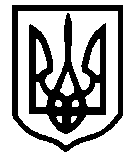 ШЕВЧЕНКІВСЬКА районна В містІ києвІ ДеРЖАВНА АДМІНІСТРАЦІЯСПОСТЕРЕЖНА КОМІСІЯ01030, м. Київ, вул. Б. Хмельницького, 24ПОСТАНОВА №4спостережної комісії при Шевченківській районній в місті Києві державній адміністрації від 06.05.2021ПРИСУТНІ:- Чуздюк Олег Олексійович – заступник голови Шевченківської районної в    місті Києві державної адміністрації, голова комісії;- Ручка Іван Михайлович – керівник служби соціального патронажу дітей та молодих людей, які перебувають у конфлікті із законом Шевченківського районного в місті Києві центру соціальних служб, секретар комісії;- Новіков Володимир Євгенович – заступник голови спілки ветеранів Афганістану Шевченківського району в місті Києві “Місія”, заступник голови, член комісії (за згодою);- Лисенко Юлія Анатоліївна – головний спеціаліст юридичного відділу Шевченківської районної в місті Києві державної адміністрації.- Борисова Олександра Володимирівна – Президент, голова правління Міжнародного благодійного фонду “ВІА КОНКОРДІА”, член комісії (за згодою);- Некрасова Надія Михайлівна – голова правління ГО “Фонд КРІМІНОН – НАДІЯ”, член комісії (за згодою);  ВІДСУТНІ:- Скороход Руслан Леонідович – представник благодійного Фонду Девіда Лінча в Україні – директор благодійного Фонду “Скороход”, член комісії (за згодою).- Третяк Оксана Олександрівна – головний спеціаліст відділу профілактичної, організаційно – виховної, методичної роботи та контролю за спеціальними установами служби у справах дітей та сім’ї Шевченківської районної в місті Києві державної адміністрації, член комісії;- Рагімова Інна Вікторівна – начальник відділу соціальних програм Управління праці та соціального захисту населення Шевченківської районної в місті Києві державної адміністрації, член комісії;- Кулєшова Людмила Григорівна – член Київської міської громадської організації “Жінки Оболоні”, член комісії (за згодою);Запрошені:Літвінова Ю.А. – начальник відділу з питань ресоціалізації по центральному регіону управління забезпечення діяльності у Центральному регіоні Департаменту з питань виконання кримінальних покарань Міністерства юстиції підполковнику внутрішньої служби.Мірошніченко Ю.С. – заступник начальника відділу соціально – виховної та психологічної роботи ДУ “Київський слідчий ізолятор”.Клочкова А.В. - начальник Шевченківського РВ філії ДУ “Центр пробації” м. Києва та Київський області.ПОРЯДОК ДЕННИЙ1. Вступне слово заступника голови Шевченківської районної в місті Києві державної адміністрації, голови комісії – Чуздюка Олега ОлексійовичаІнформує –Чуздюк О.О. - голова комісії.2. Звітування членів комісії, які відвідали 27.04.2021 комісію по умовно-достроковому звільненню осіб в ДУ “Київський слідчий ізолятор”Інформує – Борисова О.В. - член спостережної комісії.3. Затвердження членів спостережної комісії, які приймуть участь у комісії по умовно-достроковому звільненню осіб в ДУ “Київський слідчий ізолятор” – 18.05.2021, 08.06.2021, 29.06.2021.Інформує – Чуздюк О. О. – голова комісії.4. Звітування Шевченківського районного відділу ДУ “Центр пробації” у м. Києві та Київський областіІнформує – Клочкова А.В. начальник Шевченківського районного відділу ДУ “Центр пробації” у м. Києві та Київський області.Презентація роману-дослідження “Відтінки повсякденної темряви” написаного членом спостережної комісії – Новіковим В.Є.Інформує – Новіков В.Є. – член спостережної комісії.6. Інше.1. СЛУХАЛИ:   Чуздюка О.О.  –  голову спостережної комісії, який виступив зі вступним словом.ВИРІШИЛИ:Інформацію прийняти до відома.2. СЛУХАЛИ:Борисову О.В. – члена спостережної комісії, яка відвідала 27.04.2021 комісію по умовно-достроковому звільненню осіб в ДУ “Київський слідчий ізолятор”. Повідомила, що на комісії розглядалось двое засуджених, яким було відмовленно в умовно-достроковому звільненню.ВИРІШИЛИ: Інформацію прийняти до відома.3. СЛУХАЛИ:Чуздюка О.О. – голову спостережної комісії, який запропонував відвідати комісію по умовно-достроковому звільненню осіб ДУ “Київський слідчий ізолятор” що відбудеться 18.05., 29.06.2021 та організувати 08.06.2021 засідання спостережної комісії на території ДУ “Київський слідчий ізолятор”ВИРІШИЛИ:18.05.2021- комісію по умовно-достроковому звільненню осіб в ДУ “Київський слідчий ізолятор” відвідають – Новіков В.Є. та Некрасова Н.М.08.06.2021 – провести засідання спостережної комісії на території ДУ “Київський слідчий ізолятор”та прийняти участь у засіданні комісії комісію по умовно-достроковому звільненню осіб ДУ “Київський слідчий ізолятор”.29.06.2020 - комісію по умовно-достроковому звільненню осіб в ДУ “Київський слідчий ізолятор” відвідають – Некрасова Н.М., Борисова О.В. та Ручка І.М.4. СЛУХАЛИ:Клочкову А.В. – начальника Шевченківського РВ філії ДУ “Центр пробації” м. Києва та Київський області, яка звітувала про проведену роботу за 2020 рік.Анна Віталіївна повідомила, що в м. Києві є проблема не затвердженого розпорядження про перелік громадських робіт для осіб, які засуджені до такого виду покарання.ВИРІШИЛИ:Інформацію прийняти до відома. Направити лист до голови спостережної комісії при Київський міській державній	адміністрації з інформуванням та проханням в вирішенні питання щодо затвердження розпорядження з переліком громадських робіт для осіб, які засуджені до такого виду покарання.Заступник голови комісії, Новіков В.Є. запропонував запросити на засідання комісії (01.07.2021) особу (за згодою), яка перебуває на обліку в Шевченківському РВ філії ДУ “Центр пробації” м. Києва та Київський області та стала на шлях виправлення.5. СЛУХАЛИ:Новікова В.Є. – заступника голови спостережної комісії, який презентував написаний власноруч роман-дослідження “Відтінки повсякденної темряви”.ВИРІШИЛИ:Інформацію прийняти до відома. На засіданні комісії було вручено 20 екземплярів книги начальник відділу з питань ресоціалізації по центральному регіону управління забезпечення діяльності у Центральному регіоні Департаменту з питань виконання кримінальних покарань Міністерства юстиції підполковнику внутрішньої служби - Літвіновій Ю.А. та 10 екземплярів заступнику начальника відділу соціально – виховної та психологічної роботи ДУ “Київський слідчий ізолятор” - Мірошніченко Ю.С. для розповсюдження серед засуджених з метою іх ресоціалізації та проведення змістовного дозвілля.6.СЛУХАЛИ:Літвінову Ю.А. - начальник відділу з питань ресоціалізації по центральному регіону управління забезпечення діяльності у Центральному регіоні Департаменту з питань виконання кримінальних покарань Міністерства юстиції підполковнику внутрішньої служби, яка запропонувала членам спостережної комісії у “Міжнародний день захисту дітей” відвідати ДУ “Київський слідчий ізолятор” та привітати неповнолітніх ув’язнених зі святом.ВИРІШИЛИ:01.06.2021 року відвідати членам спостережної комісії ДУ “Київський слідчий ізолятор” та привітати неповнолітніх ув’язнених з “Міжнародним днем захисту дітей”.Голова спостережної комісії                                                           Олег ЧУЗДЮКСекретар спостережної комісії                                                        Іван РУЧКА